
TRACEE ELLIS ROSS RETURNS AS HOST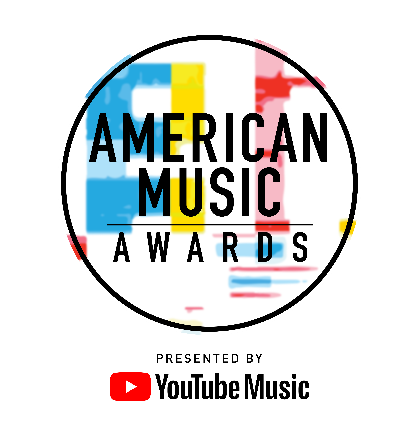 FOR THE “2018 AMERICAN MUSIC AWARDS®” World’s Largest Fan-Voted Awards Show to Air LIVETuesday, October 9th at 8:00pm ET on ABC[EDITOR’S NOTE]: For media assets please click here For digital assets, please go to: bit.ly/AMAs18MediaLos Angeles, CA (September 5, 2018) – dick clark productions and ABC announced today that Golden Globe® Award winner and Emmy® nominee Tracee Ellis Ross, star of ABC’s hit comedy “black-ish,” will return as host and an executive producer for the “2018 American Music Awards.” Known for her love of music, impeccable comedic timing and bold sense of style, Ross will once again take the stage to preside over an evening of non-stop musical magic and unforgettable moments. The “2018 American Music Awards,” the world’s largest fan-voted awards show, will broadcast live from the Microsoft Theater in Los Angeles on Tuesday, October 9, 2018 at 8:00pm ET on ABC. Tracee Ellis Ross is the star of the hit ABC comedy series “black-ish,” which is entering its fifth season premiering Tuesday, October 16th. For her role, Ross won the 2017 Golden Globe Award for Best Performance by an Actress in a Television Series - Musical or Comedy. Most recently, Ross was nominated for a 2017 Emmy Award for “Outstanding Actress in a Comedy Series.” This followed her 2015 and 2016 Emmy nominations in the same category. She also received the 2015 and 2016 NAACP Image Award for Best Actress in a Comedy Series. In addition, Ross was honored and acknowledged at the 2016 ESSENCE Black Women in Hollywood luncheon receiving the Fierce and Fearless award. Ross is known for her starring role on the hit sitcom “Girlfriends,” which ran for eight seasons on the UPN/CW network.Nominations for the “2018 American Music Awards” will be announced LIVE by Kane Brown, Ella Mai, Normani and Bebe Rexha on Wednesday, September 12 from YouTube Space LA in Los Angeles.  American Music Awards nominees are based on key fan interactions as reflected in Billboard Magazine and on Billboard.com, including album and digital song sales, radio airplay, streaming, social activity and touring. These measurements are tracked by Billboard and its data partners, including Nielsen Music and Next Big Sound, and reflect the time period of September 15, 2017 through August 9, 2018. YouTube Music is the presenting sponsor of the “2018 American Music Awards.”The “2018 American Music Awards” is produced by dick clark productions. Barry Adelman, Mark Bracco and Tracee Ellis Ross are Executive Producers. Larry Klein is Producer.For the latest American Music Awards news, exclusive content and more, be sure to follow the AMAs on social and join the conversation by using the official hashtag for the show, #AMAs.Facebook: Facebook.com/AMAsTwitter: @AMAsInstagram: @AMAsSnapchat: TheAMAs YouTube: YouTube.com/TheAMAsCheat tweet: She’s BACK! @TraceeEllisRoss is returning as host for the @AMAs, LIVE October 9th on ABC: amas.news/18Host #AMAsTickets are now on sale at www.axs.com. About the American Music AwardsThe American Music Awards, the world’s biggest fan-voted award show, features performances from today’s hottest artists and presents fan-voted awards in the music genres of Pop/Rock, Alternative Rock, Country, Rap/Hip-Hop, Soul/R&B, Adult Contemporary, Contemporary Inspirational, Latin, EDM and Soundtrack, and the categories of Artist of the Year, New Artist of the Year Presented by Capital One, Collaboration of the Year, Tour of The Year and Video of the Year. The American Music Awards pays tribute to today’s most influential and iconic artists.  The show is produced by dick clark productions and is seen in more than 200 countries around the world. For more information, visit www.theamas.com, www.dickclark.com or abc.go.com/shows/american-music-awards.About dick clark productions dick clark productions (dcp) is the world's largest producer and proprietor of televised live event entertainment programming with the "Academy of Country Music Awards," "American Music Awards," "Billboard Music Awards," "Golden Globe Awards," "Dick Clark's New Year's Rockin' Eve with Ryan Seacrest" and the “Streamy Awards.” Weekly television programming includes "So You Think You Can Dance" from 19 Entertainment and dcp. dcp also owns one of the world's most unique and extensive entertainment archive libraries with over 60 years of award-winning shows, historic programs, specials, performances and legendary programming. dcp is a division of Valence Media, a diversified media company with divisions and strategic investments in premium television, wide release film, specialty film, live events and digital media. For additional information, visit www.dickclark.com. About YouTube Music YouTube Music is a completely reimagined streaming music service with music videos, official albums, singles, remixes, live performances, covers and hard-to-find music you can only get on YouTube. It’s ALL here! YouTube Music serves music based on your tastes and what’s moving the community around you. Discover something new or keep up with what’s trending. Basic functions such as playing music and watching videos are totally free, but you can upgrade to YouTube Music Premium to explore the world of music ad-free, offline, and with the screen locked. Available on mobile and desktop.  For additional information, visit  www.youtube.com/musicpremium.# # # Press Contacts:dick clark productions:Kelly Striewski		310-255-4602		KStriewski@dickclark.comGina Sorial 		310-255-0308		gsorial@dickclark.comSLATE PR:Andy Gelb		310-461-0111		andy@slate-pr.comRachael Trager	212-235-6817		rachael@slate-pr.comABC Media Relations:Nicole Gonzales	818-460-7421		Nicole.J.Gonzales@abc.comNate Reeves 		818-460-6422 		Nate.Reeves@abc.com